Our Lenten Journey to Easter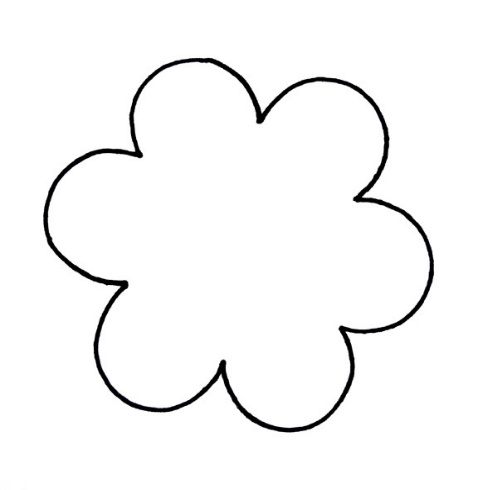 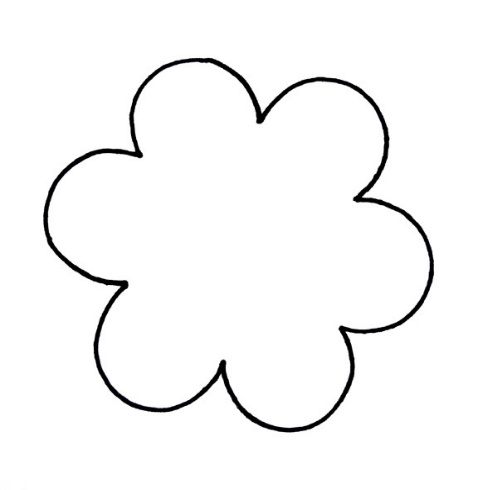 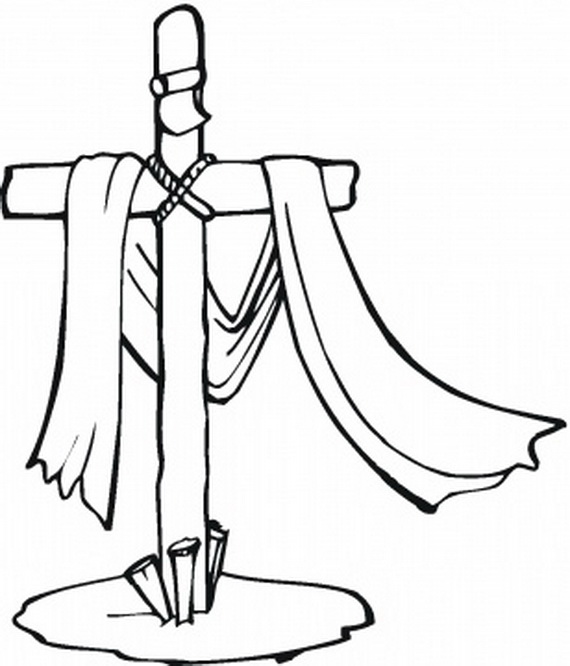 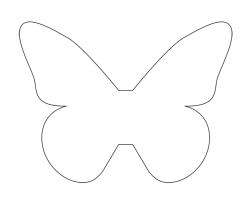 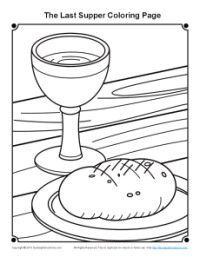 